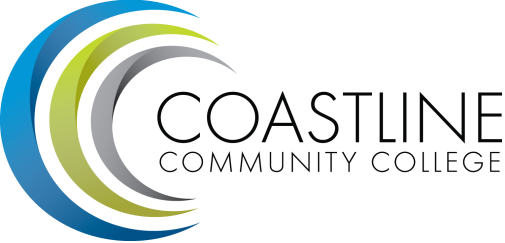 Classified Senate Meeting Agenda 10am - noon4th floor conference room, College CenterCALL TO ORDER (5 minutes)Roll CallWelcome: Mark W.Adoption of AgendaApproval of MinutesSPECIAL REPORTS/UPDATES (5 minutes)College Events
Spring Transfer Fair: April 22, 10 AM - 1 PM at the NBC
All-College Spring Workshop & BBQ, April 24 at the NBC
ASG Movie Night, at NBC on May 1. Big Hero 6.
Strawberry Festival Academic Senate Parking Fundraiser: May 22 - May 25
OC Global Women’s Conference: May 29, 8 AM - 2:30 PM at the Hilton Irvine/OC Airport
Art Gallery Summer 2015 Workshop: July 22 - 24, 10 AM - 4 PM
Gerontology Networking Event: September 2, 6:30 PM - 8:30 PM at the NBCAccreditation visit:
The accreditation team was here last week. Their general comments were very positive.Scholarship Awards Ceremony:
The ceremony went great. Marie Hulett received a scholarship as our Classified recipient. We also awarded 4 scholarships to students, 3 of whom are also hourly.ACTION ITEMS (40 minutes)Presentation by Professional Development Comm: Bob NashScholarship OC Global Women’s Conference: Ashley Lopez and Paula CokerClassified Recognition Awards approval: $75 per recipient.STANDING REPORTS (10 minutes)Committee Reports:Academic Senate Report: Marilyn FryASG Report: Andy VuDISCUSSION ITEMS (10 minutes)Key Performance Indicators, and Assessment Metrics: Aeron Zentner (tentative).Elections are approaching. Next years officers wanted.Committee assignments for next year are due. ANNOUNCEMENTS (5 minutes)ADJOURNMENT
Next Meeting: May 21, 2015